During Language Arts we talked about making connections between the books we read with our personal experiences. This is called a text-to-self connection. Making connections improves reading comprehension.We learned that good readers think about the sequence of events. As we read and reread books we pause to tell what happened at the beginning, middle, and end of the story. Throughout the year we will be making small books to show the beginning, middle, and end of stories. This will also help us to retell the story.In class and in the library we discussed what makes a book either fiction (pretend) or non-fiction (real-life). We made an anchor chart to help us remember this.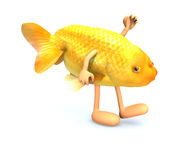 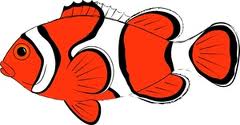 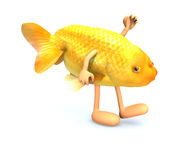 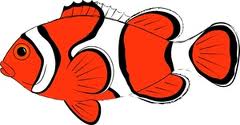 We learned the name and sound for the letters C,c and P,p. This week’s high-frequency words were the and and. We looked for them in books that we read and wrote sentences using the words.I  like  the  _____ and  the _____.* * * * * * * * * * * * * * * * *In math we worked on counting objects accurately and discussed why this is important. We identified and described the circle, square, triangle, and rectangle. We had fun singing the Shape Hokey Pokey song. We practiced counting forward to 100 and back from 10.In Social Studies we are learning why rules are important. We talked about some rules at school and compared them to rules at home. We are learning what it means to be a good citizen.In science we correctly labeled parts of a tree to show our learning (roots, trunk, branches, and leaves). After tasting red, yellow, and green apples, we created a graph to record which kind of apple people liked best. Yum!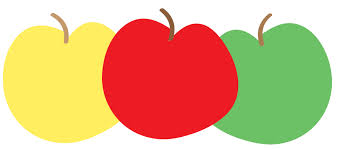 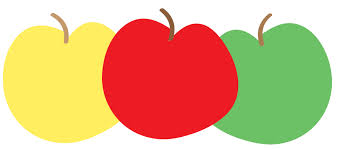 Dates to Remember:Friday, October 6th 	Field trip permissions slips & money dueSunday, October 8th 	PTO  Color-a-thonFriday, October 13th Spirit Day (Wear Jeffery colors, popcorn is 50 cents/bag)Friday, October 20th   Fall Fest 5:30-8:00 pmWed-Fri, October 25-27  Parent-Teacher ConferencesPlease send a class snack for October next week. Have a wonderful weekend!SundayMondayTuesdayWednesdayThursdayFridaySaturday1234567Permissionslips &money due891011121314PTOColor-a-Thon at JefferyPopcorn &Spirit Day50 cents/bag15161718192021Jerry SmithPumpkinFarmfield tripJeffery PTOFall Fest5:30-8:00pm22232425262728Full day forstudentsParent-TeacherConferencesHalf day for students11:15 dismissalParent-TeacherConferencesNo Schoolfor studentsParent-TeacherConferences2930311234End of 1st QuarterNo Schoolfor studentsStaffWork Day